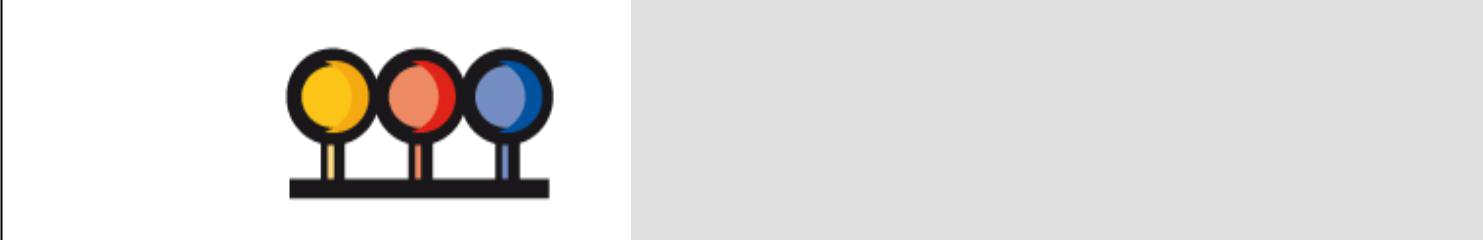 MR OBS de BongerdJaarverslag 2021-2022Voor u ligt het jaarverslag van de medezeggenschapsraad (MR) van openbare basisschool De Bongerd over schooljaar 2021-2022. Op deze wijze legt de MR formeel verantwoording af over haar activiteiten binnen het schooljaar 2021-2022. Dit schooljaar heeft in het teken gestaan van bouwen. Vanuit onze tijdelijke locatie hebben we samen met de interim directeur Jelle Admiraal vele gesprekken gevoerd over het verder bouwen aan kwalitatief goed onderwijs, waarbij we ondertussen ook werden geïnformeerd over de bouw van ons nieuwe schoolgebouw. Een moeilijke tijd waarin de MR vooral betrokken is geweest in de plannen van De Bongerd om het oordeel van de onderwijsinspectie zo snel mogelijk om te zetten naar een positief oordeel. Dit was niet makkelijk, zeker niet gezien het feit de corona pandemie nog in volle hevigheid om ons heen sloeg. Met een druk schooljaar 2021-2022 achter de rug kijken we ook vooruit naar 2022-2023 waarin we gezamenlijk verder zullen werken aan de borging van kwaliteit binnen De Bongerd. De MR heeft hier een belangrijke rol in door positieve, maar ook kritische feedback te geven aan de directeur en indien nodig aan Leerplein055. Door de hectische periode is er besloten dat er komend schooljaar nog geen verkiezingen voor de MR worden uitgeschreven. Er is simpelweg nog teveel te doen wat we met de huidige MR willen afronden zodat de verkiezingen in 2023-2024 op een rustige wijze kunnen gaan plaatsvinden met een stabiele basis. De MR zal zich ook dit jaar weer actief inzetten om De Bongerd een fijne leer- en werkplek te laten zijn. Mocht u na het lezen van dit jaarverslag opmerkingen hebben dan kunt u altijd via het emailadres mrbongerd@leerplein055.nl met ons in contact komen. Wij zien uit naar uw reacties. Wist u dat onze vergaderingen, tenzij anders aangegeven, gewoon openbaar zijn en u hierbij aanwezig kunt zijn? Indien u dit wenst kunt u dit kenbaar maken via bovenstaand emailadres. Dit jaarverslag is terug te vinden op de website van de school (www.obsdebongerdapeldoorn.nl/, kies tabblad “Ouders” en vervolgens “MR”).Namens de MR,Hendry ScholingVoorzitterMedezeggenschap in 2021-2022De medezeggenschapsraad heeft dit jaar zeven keer vergaderd. Het volgende is er tijdens de MR-vergaderingen besproken:Generieke ontwikkelingen in de schoolDe MR heeft adviesrecht bij diverse ontwikkelingen binnen de school. Dit jaar heeft dit in het eerste half jaar nog in het teken gestaan van de coronapandemie. Daarnaast was er generieke aandacht voor de nieuwbouw van De Bongerd. Doelstelling: het nieuwe schoolgebouw staat voor de nieuwe Bongerd en haar vernieuwde visie. Daarmee moet het een fijne plek voor leerlingen zijn, maar ook een fijne plek om te werken, dus voor teamleden.JaarplanEr is veel aandacht besteed aan de verdere ontwikkeling van De Bongerd en de kwaliteit van ons onderwijs. Dit n.a.v. het negatieve resultaat naar aanleiding van het onderzoek vanuit de onderwijsinspectie. In elke vergadering is uitgebreid stilgestaan bij de ontwikkelingen van De Bongerd en bijbehorend jaarplan. Met het jaarplan is voor de periode van 1½ jaar een concreet plan uitgezet wat zowel dit schooljaar als schooljaar 2022 – 2023 zichtbaar moet zijn. FormatieDe personeelsgeleding van de MR heeft instemmingsrecht m.b.t. het formatieplan. De oudergeleding heeft adviesrecht op dit punt. Er is uitgebreid gesproken met de directeur/bestuurder over de verschillende mogelijkheden binnen de groepen en mogelijke alternatieven. Uiteindelijk hebben beide geledingen een positieve instemming c.q. advies gegeven op de formatie schooljaar 22-23. Er is gekozen voor gecombineerde groepen en om hierbij een, voor het aantal leerlingen, passende formatie te krijgen.  VerkiezingenDe MR organiseert verkiezingen wanneer de termijn van een lid van de oudergeleding verloopt, zoals voorgeschreven in het wettelijke reglement.
Dit schooljaar zijn er geen verkiezingen geweest, aangezien er zich drie ouders hadden aangemeld (minimaal aantal). Hierdoor was een verkiezing niet nodig. De MR verkiezing zal plaats vinden in het schooljaar 2023 – 2024.GMRDe MR acht het van groot belang dat de school wordt vertegenwoordigd in de Gemeenschappelijke MR (GMR) van Leerplein055. Dit jaar is deze vertegenwoordiging uitgevoerd door Tjalling Heerink. OuderavondenVanwege de corona pandemie heeft de MR geen invulling gegeven aan een ouderavond. SamenstellingDe medezeggenschapraad op de Bongerd bestaat in het schooljaar 2021/2022 uit zes leden, drie namens de ouders en drie namens de teamleden. De leden van de raad worden door middel van kandidaatstelling en verkiezingen voor een periode van 2 jaar in de raad opgenomen. De samenstelling van de MR heeft in vergelijking tot het vorige schooljaar 4 wijzigingen ondergaan. De oudergeleding is volledig vervangen en aan de kant van de personeelsgeleding is Lisanne Wittenhorst toegetreden. Daarmee is de samenstelling dit jaar als volgt: Oudergeleding:			Hendry Scholing (voorzitter)			Tjalling Heerink			Wjera WassinkPersoneelsgeleding:	Lisanne Wittenhorst (roulerend secretaris)				Mirjam Magré (roulerend secretaris)Jolanda Mossing Holsteijn (roulerend secretaris)Verder zijn in het schooljaar 2021-2022 de volgende punten besproken in de MR:InvalsproblematiekLevensbeschouwelijke vormingOnderwijsresultatenJaarlijks terugkomende zaken die besproken worden in de MR waar al dan niet instemmings/adviesrecht van toepassing is:Vakantierooster Meerjarig beleidsplan Schoolgids Aandachtspunten schooljaar 2022-2023Uitkomsten en opvolging bezoek onderwijsinspectieNieuwe schoolleiderSchoolplanOntwikkelagendaDoorontwikkeling onderwijsvisieHerziening formele documenten MRTraining MR LedenZichtbaarheid MR